Положениео родительском собрании в государственном бюджетном профессиональном образовательном учреждении Ростовской области «Красносулинский колледж промышленных технологий»ПОЛОЖЕНИЕ О РОДИТЕЛЬСКОМ СОБРАНИИв «Красносулинском колледже промышленных технологий»  Общие положенияРодительское собрание - одна из основных универсальных форм взаимодействия колледжа с семьями студентов и пропаганды психолого-педагогических знаний иумений родителей, их компетентности в вопросах воспитания и обучения своих детей, формирующая	родительское	общественное	мнение,	родительский коллектив.Авторитет	колледжа	и	педагога	во	многом	определяется организацией	и проведением родительских собраний.Данный	документ	регулирует	отношения	колледжа	с родительской общественностью.Цели и задачи родительского собранияРасширение педагогического кругозора родителей;Стимулирование их желания стать хорошими родителями;Организация совместных усилий по достойному образованию их детей;Анализ и демонстрация учебных и других достижений студентов.Порядок проведения и содержание родительских собраний в колледжеОбщеколледжное организационное собрание проводится один раз в год при зачислении.Групповые собрания проводятся 2 раза в год: первое - в первом семестре и во втором - второе, по окончании учебного года.Основные вопросы, рассматриваемые на собрании: Знакомство:с документацией колледжа;с преподавателями общеобразовательных и специальных дисциплин, зав. отделениями, руководителями структурных подразделений;с основными направлениями работы колледжа;с перспективными и текущими задачами, стоящими перед колледжем и т.д.Анализ учебно-воспитательного процесса в группе.Цели, задачи и планирование работы.Подведение итогов.Актуальные педагогические, психологические, правовые проблемы.Обмен опытом по вопросам воспитания и обучения детей.Ответы на вопросы, советы и рекомендации.Права родительских собранийРодительское собрание имеет право:Обратить внимание родителей на:выполнение решений собрания;выполнение п.4 ст.44 Закона Российской Федерации «Об образовании»: «Родители (законные представители) несовершеннолетних обучающихся обязаны:1) обеспечить получение детьми общего образования;2) соблюдать правила внутреннего распорядка организации, осуществляющей образовательную деятельность, требования локальных нормативных актов, которые устанавливают режим занятий обучающихся, порядок регламентации образовательных отношений между образовательной организацией и обучающимися и (или) их родителями (законными представителями) и оформления возникновения, приостановления и прекращения этих отношений;3) уважать честь и достоинство обучающихся и работников организации, осуществляющей образовательную деятельность».выполнение Устава колледжа.Обсуждать вопросы жизни колледжа и принимать решения в форме предложений.Приглашать на собрания специалистов (юристов, врачей, психологов, работников правоохранительных органов, членов администрации колледжа, представителей общественных организаций).Документация родительских собранийl. Bce родительские собрания протоколируются.Протоколы родительских собраний подписываются председателем, секретарем родительского собрания и классным руководителем, протоколы групповых классных собраний хранятся у классного руководителя.Материалы о родительском собрании хранятся в накопительной папке у классного руководителя.Срок хранения протоколов и документов к ним определяется на один учебный год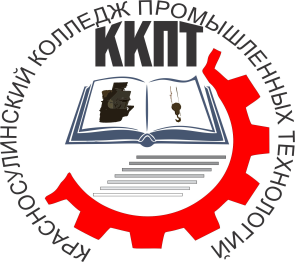 МИНИСТЕРСТВО ОБЩЕГО И ПРОФЕССИОНАЛЬНОГО ОБРАЗОВАНИЯ РОСТОВСКОЙ ОБЛАСТИГОСУДАРСТВЕННОЕ БЮДЖЕТНОЕ ПРОФЕССИОНАЛЬНОЕ ОБРАЗОВАТЕЛЬНОЕ УЧРЕЖДЕНИЕ РОСТОВСКОЙ ОБЛАСТИ«Красносулинский колледж промышленных технологий»Рассмотренона заседании Совета колледжапротокол №__от «___»_________20 _ г.СОГЛАСОВАНОПредседатель профсоюзного комитета ГБПОУ РО «ККПТ»__________________________«___»______________20_ г.УТВЕРЖДАЮДиректор ГБПОУ РО «ККПТ»___________ Г. Ю. Вакулина «___» _____________20 _ г.